Student Learning Objective Template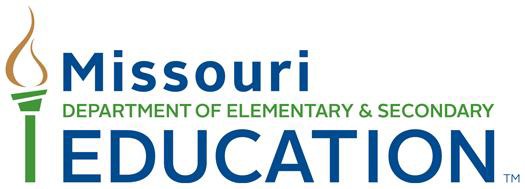 School Counselor Name: Evidence of Impact Used: 	Learning ContentLearning ContentLearning ContentLearning ContentLearning ContentLearning ContentLearning ContentLearning ContentLearning Content(Identify the comprehensive school counseling activity, intervention, or instruction to be implemented.  Include the state curriculum standards the SLO addresses if applicable) (Identify the comprehensive school counseling activity, intervention, or instruction to be implemented.  Include the state curriculum standards the SLO addresses if applicable) (Identify the comprehensive school counseling activity, intervention, or instruction to be implemented.  Include the state curriculum standards the SLO addresses if applicable) (Identify the comprehensive school counseling activity, intervention, or instruction to be implemented.  Include the state curriculum standards the SLO addresses if applicable) (Identify the comprehensive school counseling activity, intervention, or instruction to be implemented.  Include the state curriculum standards the SLO addresses if applicable) (Identify the comprehensive school counseling activity, intervention, or instruction to be implemented.  Include the state curriculum standards the SLO addresses if applicable) (Identify the comprehensive school counseling activity, intervention, or instruction to be implemented.  Include the state curriculum standards the SLO addresses if applicable) (Identify the comprehensive school counseling activity, intervention, or instruction to be implemented.  Include the state curriculum standards the SLO addresses if applicable) (Identify the comprehensive school counseling activity, intervention, or instruction to be implemented.  Include the state curriculum standards the SLO addresses if applicable) Interval of InstructionInterval of InstructionInterval of InstructionInterval of InstructionInterval of InstructionInterval of InstructionInterval of InstructionInterval of InstructionInterval of Instruction(How much time will students have to reach their goals? A unit? A semester? (How much time will students have to reach their goals? A unit? A semester? (How much time will students have to reach their goals? A unit? A semester? (How much time will students have to reach their goals? A unit? A semester? (How much time will students have to reach their goals? A unit? A semester? (How much time will students have to reach their goals? A unit? A semester? (How much time will students have to reach their goals? A unit? A semester? (How much time will students have to reach their goals? A unit? A semester? (How much time will students have to reach their goals? A unit? A semester? Student Population(s)Student Population(s)Student Population(s)Student Population(s)Student Population(s)Student Population(s)Student Population(s)Student Population(s)Student Population(s)(Describe the student population(s) included in this SLO. Include IEP, EL, and Free and Reduced Price Lunch (F/RL) data)(Describe the student population(s) included in this SLO. Include IEP, EL, and Free and Reduced Price Lunch (F/RL) data)(Describe the student population(s) included in this SLO. Include IEP, EL, and Free and Reduced Price Lunch (F/RL) data)(Describe the student population(s) included in this SLO. Include IEP, EL, and Free and Reduced Price Lunch (F/RL) data)(Describe the student population(s) included in this SLO. Include IEP, EL, and Free and Reduced Price Lunch (F/RL) data)(Describe the student population(s) included in this SLO. Include IEP, EL, and Free and Reduced Price Lunch (F/RL) data)#IEP#EL#F/RL(Describe the student population(s) included in this SLO. Include IEP, EL, and Free and Reduced Price Lunch (F/RL) data)(Describe the student population(s) included in this SLO. Include IEP, EL, and Free and Reduced Price Lunch (F/RL) data)(Describe the student population(s) included in this SLO. Include IEP, EL, and Free and Reduced Price Lunch (F/RL) data)(Describe the student population(s) included in this SLO. Include IEP, EL, and Free and Reduced Price Lunch (F/RL) data)(Describe the student population(s) included in this SLO. Include IEP, EL, and Free and Reduced Price Lunch (F/RL) data)(Describe the student population(s) included in this SLO. Include IEP, EL, and Free and Reduced Price Lunch (F/RL) data)TargetsTargetsTargetsTargetsTargetsTargetsTargetsTargetsTargetsBaseline DataBaseline DataExpected GrowthExpected Growth          Activities, Interventions, Instruction          Activities, Interventions, Instruction          Activities, Interventions, Instruction          Activities, Interventions, Instruction          Activities, Interventions, InstructionRationaleRationaleRationaleRationaleRationaleRationaleRationaleRationaleRationale(State how the growth targets are appropriate and rigorous. Explain how the identified activities, interventions, or instruction  are appropriate to reach those growth targets)(State how the growth targets are appropriate and rigorous. Explain how the identified activities, interventions, or instruction  are appropriate to reach those growth targets)(State how the growth targets are appropriate and rigorous. Explain how the identified activities, interventions, or instruction  are appropriate to reach those growth targets)(State how the growth targets are appropriate and rigorous. Explain how the identified activities, interventions, or instruction  are appropriate to reach those growth targets)(State how the growth targets are appropriate and rigorous. Explain how the identified activities, interventions, or instruction  are appropriate to reach those growth targets)(State how the growth targets are appropriate and rigorous. Explain how the identified activities, interventions, or instruction  are appropriate to reach those growth targets)(State how the growth targets are appropriate and rigorous. Explain how the identified activities, interventions, or instruction  are appropriate to reach those growth targets)(State how the growth targets are appropriate and rigorous. Explain how the identified activities, interventions, or instruction  are appropriate to reach those growth targets)(State how the growth targets are appropriate and rigorous. Explain how the identified activities, interventions, or instruction  are appropriate to reach those growth targets)ResultsResultsResultsResultsResultsResultsResultsResultsResultsTotal # of Students # Students Met Target# Students Met Target% Students Met Target% Students Met Target          Comments          Comments          Comments          Comments